PAT-TRAP® SERIAL NUMBER LOCATION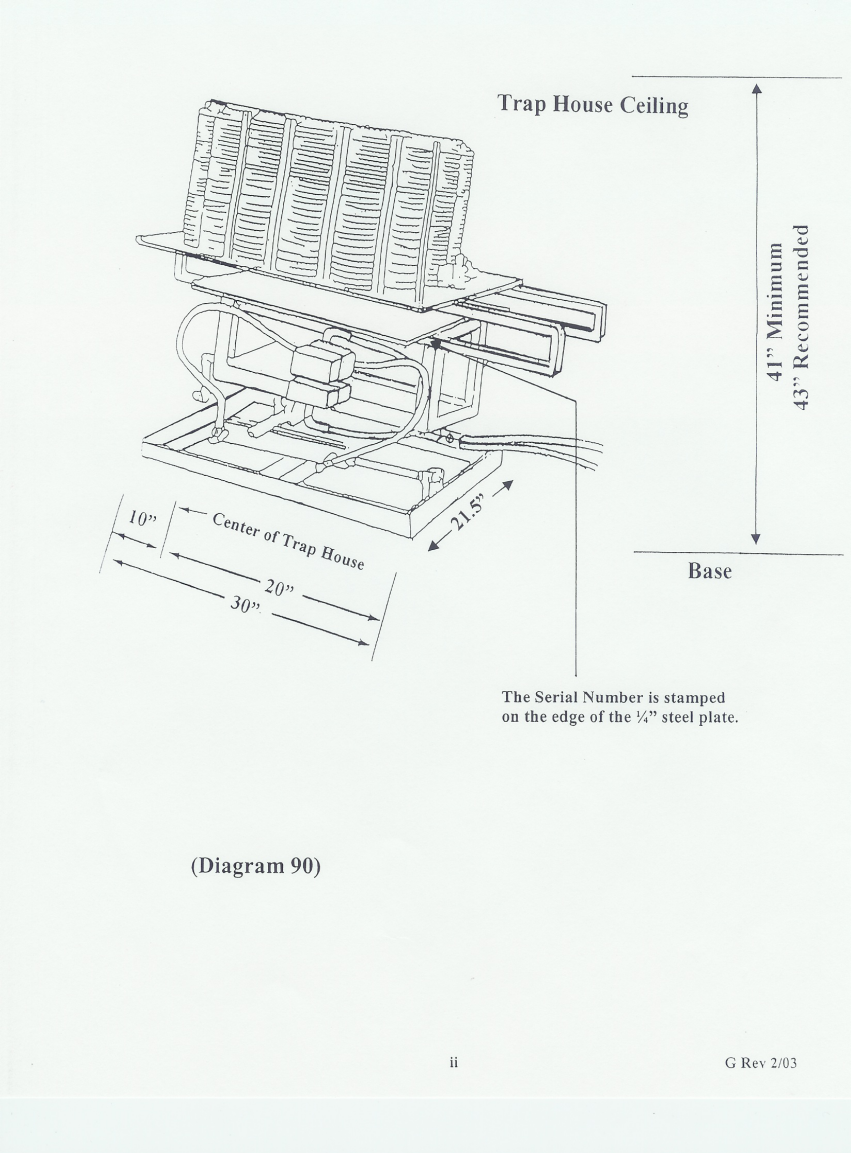 Base Dimensions of PAT-TRAP® 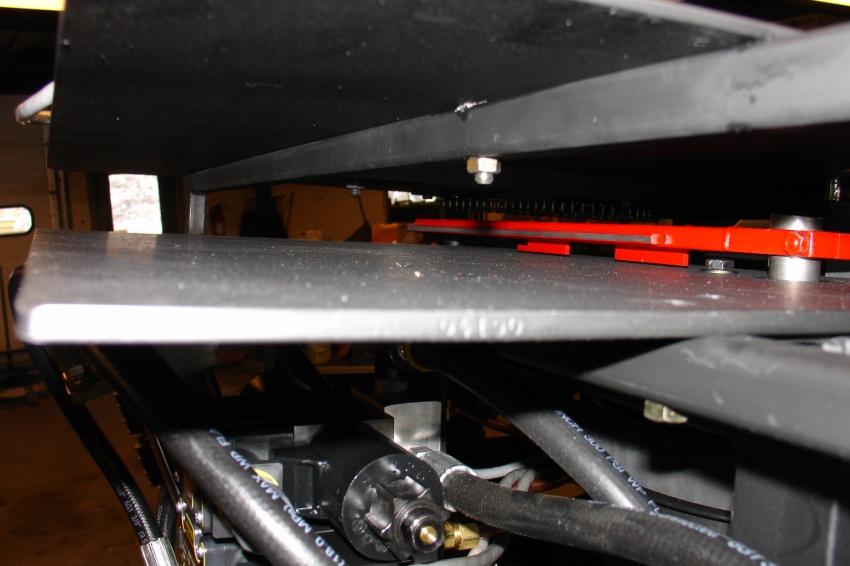 PAT-TRAP® Serial Number LocationSerial Number Location:  The Serial Number is stamped on the front left edge (shooting stand 1 Side) of the ¼” thick steel “Throw Plate”.